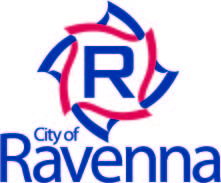                                    Utility Billing Activity Report                                                   For the year of: 2022                                                Utility Billing Activity ReportUtility Billing/ Meter Departments 2022 in SummaryFull year with new meters: With a full calendar year with the new meter system in place, the results have been outstanding.*  Leak Detection: We were able to notify over 800 residents in 2022 of a leak within 24-48 hours of the leak starting. Because of the prompt notification we were able to save residents and business owners tens of thousands of dollars in wasted water for a leaking fixture and property damage mitigation in the case of burst pipes.* Data use: Meter data is collected every 12 hours and hourly usage is logged. This allows us show residents the exact amount of water use over a typical day or when a leak started/stopped. This has been very valuable to our residents for understanding their unique water use habits. It has also been beneficial to us when explaining billing and by showing how water has been utilized.* Final readings: In the past we were unable to help residents that requested final readings after they moved out. With the new system we can go back and get the reading the day they moved out. This assures them the most accurate billing possible.2022 increased revenues: There was a 3.5% increase in overall revenue in 20222022 On time payments: 72% of payments were made on time. This percentage has held fairly steady the last few years despite the challenges with covid and the fluctuating economy.Looking Ahead at 2023We look forward to 2023 as we do each new year, to improve and always be working toward the best possible resident experience as we can. We work for our residents, and we never lose sight of that. Each new year brings new challenges and experiences, but we will work hard to overcome any obstacles. We are always looking for ways to streamline our process, add new features and improve customer service. Currently, we do not anticipate any major changes to procedures, equipment or personnel.Revenue collected:Water:$2,649,929.19Sewer:$2,947,393.94Storm:$423,572.93Recycle:$460,787.16Total Revenue:$6,481,683.22Total Gallons Billed:385.137 MGCustomer Service:Total Bills Sent Out:66,849Average # of Customers:5570E-check Payments:6,498Payments via Mail:25,568of Walk-up Customers:6,783ACH Payments:5,634Invoice Cloud:15,445Total Payments Processed:59,960Work Orders:2129Leak notifications:830Delinquency: Delinquent Notices Sent:5831Shut Offs completed:345Collection from Shut Offs:$74,367.03Recycle:Recyclables Collected 1003.735 TonsPortage Co:Sewer Revenue:$480,030.50Gallons of Sewage Treated:221.309Top Users:Top 5 Water Users:Novo Health44.433 MGUHPMC17.107 MGHorizon Land Mgmt11.672 MGUMH Properties8.541 MGPerformance Elastomers7.636 MGTop 5 Sewer Users:Novo Health44.433 MGUHPMC14.076 MGPerformance Elastomers7.636 MGParker Hannifin6.104 MGSimco5.131 MGBulk Water Sales Total$49,283.134.928 MG